SEZNAM ŠOLSKIH POTREBŠČIN ZA POSEBNI PROGRAM VZGOJE IN IZOBRAŽEVANJA I. in II. stopnjemehak, debel svinčnik in šilčekdebele barvice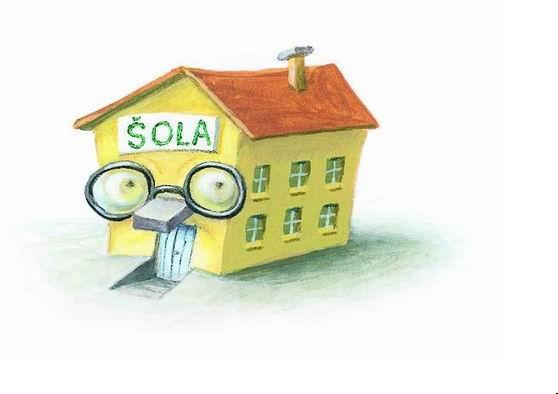 debeli flomastridebele voščenkezaobljene škarje lepilo za papirlepilni trak2 velika črtana zvezka4 veliki brezčrtni zvezki (1 zvezek je za logopedijo)tempera barve (raje nabavite velike tube posamezno - rumena, rdeča, modra, bela, črna, rjava, zelena)prstne barve2 debela ploščata čopiča (3 in 5 cm, lahko tudi širša pleskarska ali za barvati les)kolaž papir30 risalnih listovDAS masa1 kg moke in 1 kg solipaket balonov OSEBNI PRIPOMOČKI (naj bodo označeni)lonček z zobno ščetko in  zobno pasto glavnik ali krtača za lasekrema za roke in obraz 100 papirnatih robčkovpaket večslojnih papirnatih prtičkov in papirnate brisačemajica, hlače ali trenirka, športni copati (ali nedrseči šolski copati) za gibalno športno vzgojocopati in vrečka zanjerezervna oblačila (naj bodo v nahrbtniku), plenice, pena ali mokri robčkikapanajljubša igračaplastični lonček za vodo